Информация о работе МУ «Молодежный центр» 2015 годРабота с молодёжью в Юрьевецком районе строится на основе муниципальной программы Юрьевецкого муниципального района «Развитие физической культуры и массового спорта, повышение эффективности реализации молодежной политики» на 2015 -2020гг. Утвержденная постановлением администрации Юрьевецкого муниципального района № 328 от 13.11.2015г., в соответствии с уставом МУ МЦ и планом работы молодежного центра  на год, утвержденного Начальником отдела по делам молодежи, культуры, спорта, администрации Юрьевецкого муниципального района Зазуновой Т.А.В настоящее время на базе «Молодежного центра  работают следующие кружки и объединения:1. Тренажерный зал.Ежедневно зал посещают до 30 человекВозрастная категория -  от 16 до 30 летРуководитель – Чернышков О.А. Ребята посещающие тренажерный зал постоянные участники таких мероприятий как: День молодежи, День города и района, Масленница.2. Фитнесс-классВозраст посещающих: -  молодые мамы в возрасте от 20 до 35 летКоличество посещающих 15 человек. Руководитель - Захарова И.С.3. Класс гитарыВозрастная категория с 10 до 16 летКоличество посещающих – 10 человек.Руководитель – Идрисов Г.А. 4. Творческое объединение «Hurdy-Gurdy Blues »Состав объединения – 5 человек.Руковолитель  – Идрисов Г. А.Ребята принимают участие в фестивалях , которые проходят как на территории Юрьевецкого муниципального района, так и в областных.- Приняли участие в Рок фестивале «Святая Русь» проходивший с 25 -27 июля на территории Юрьевецкого муниципального района в м. Курени, - Приняли участие в благотворительном концерте который проходил 30 января 2015г. , в помощь спасению жизни Новиковой Кате г.Кинешма Отзыв:Елена Смирнова г. Кинешма Спасибо Юрьевцу. Юрьевец - постоянный помошник Кинешемцев и всей области в благотворительности. Город Юрьевец, неоднократно организовывал на своей территории концерты в помощь Кинешемским и другим детям области, и всегда принимал участие в выездных концертах. Там живут замечательные люди - рок группа Hurdy-Gurdy Blues, газета "Волга", благотворительный фонд "Сила души" и молодежное собрание г. Юрьевца. Все они огромные молодцы. Спасибооооо от души. Юрьевец наши ДРУЗЬЯ!!! - Подготовили и провели благотворительный концерт «Музыка во благо», при поддержке администрации Юрьевецкого муниципального района, который	 прошел 26 октября 2015г. В центре имени А. Тарковского.5. Клуб молодых семей «Ладушки» Посещают – молодые семейные пары  в возрасте до 35 лет Руководитель – Цевочкина Н.Н.Постоянные участники клуба в количестве 10 семей. Когда организовываем большие мероприятия, то количество семей увеличиваются в разы больше.6. Молодежное объединение «Восход»Количество – 50 человек.Руководитель – Добрягина Марина Львовна Возрастная категория участников от 14 до 30 летМолодежное объединение «Восход», на протяжении 13 лет активно участвует в общественной жизни Юрьевецкого муниципального района.Ребята принимали участие в следующих мероприятиях:- В Российском празднике, посвященному Дню Народного Единства (подготовили выступление и приняли участие в данном мероприятии) - в мероприятиях празднования Победы в ВОВ (была проделана большая работа: изготовление фотографий, приобретение и возведение их в рамки. Участвовали в шествии «Бессмертный полк» ребята пронесли фотографии участников ВОВ - Юрьевчан и держали их в руках до конца  мероприятия)- в праздничном митинге весны и труда;- в районной легко атлетической эстафете;-  в праздновании Дня России - в мероприятии «День памяти и скорби» - в международном фестивале имени А. ТарковскогоУчаствуют в проведении акций:- «Сирень Победы» - (у Обелиска воинам, павшим в годы ВОВ, были высажены кусты сирени в с. Соболево- «Забота» (оказание посильной помощи вдовам участников ВОВ) оказана помощь 8 вдовам участников ВОВ- «Свет в окне» (оказание посильной помощи  10 ветеранам города)- «Подари мне жизнь» - (был организован и проведен благотворительный концерт. Сбор благотворительных средств, был передан для оказания помощи в лечении Ани Бураковой.) - «Поздравь своего учителя» (ребята готовят открытки своими руками и текст поздравления, вручают цветы и открытки коллективам школ, колледжа, школе Искусств, ДЮЦа,)- «Письмо молодому бойцу» (ребята готовят открытки с поздравлением новобранцам и отправляют по адресатам места службы солдат)- Приняли участие во всероссийской акции "Нашим рекам и озерам - чистые берега". В ходе акции члены объединения «Восход» собирали мусор на берегах Горьковского водохранилища. - «Зеленый десант» (уборка листьев и мусора на территории сквера памяти Народного ополчения 1612 года.)Хочется отметить самых активных участников объединения: Синьков Иван, Галямочкина Галина, Дианов Илья, Лобановская Мария, Хромов Никита, Соколов Денис, Кузнецов Анатолий, Прошина Лиза, Данилов Сергей, Завьялов Роман, Лебедев Дмитрий, Зверев Дмитрий.Мы стараемся воспитывать нашу молодежь, правильно и грамотно, чтобы они могли свободно взаимодействовать в нынешнем демократическом обществе. У молодых людей появляется осознание ценности общественных дел, в которых они принимают участие, и значимости собственного вклада в них. Молодежь становится готова к тому, чтобы проявлять инициативу, развивать свои способности и расти как личность, принося пользу не только себе и окружающим, но и Юрьевецкому муниципальному району. Награждение руководителя молодежного объединения «Восход»В августе 2015 года на молодежном форуме талантливой молодежи "ОЛИМП", губернатор Коньков Павел Алексеевич вручил специалисту по работе с молодежью Добрягиной Марине Львовне Благодарственное письмо от имени Правительства Ивановской области за успешную реализацию молодежной политики на территории Ивановской области.Согласно программы были проведены 20 мероприятий с охватом 2500 человек, хотелось бы остановиться на самых ярких мероприятиях:«День народного единства»    Охват – 150 человек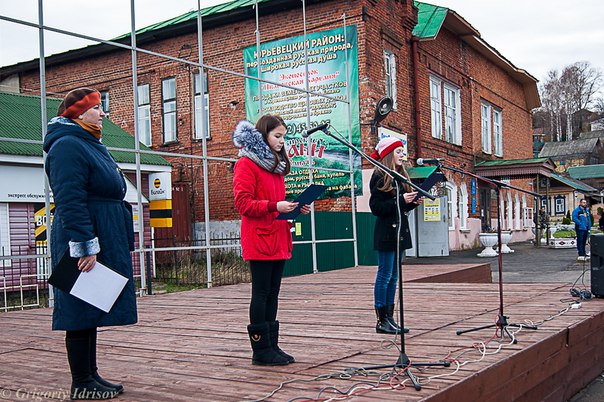 4 ноября 2015 года, жители района отмечали празднование Дня единства. Активисты молодежного объединения «Восход» Лена Сизова и Вероника Матвеичева подготовили выступление и приняли участие в данном мероприятии.  Акция «Сирень Победы»                    Охват 50 человек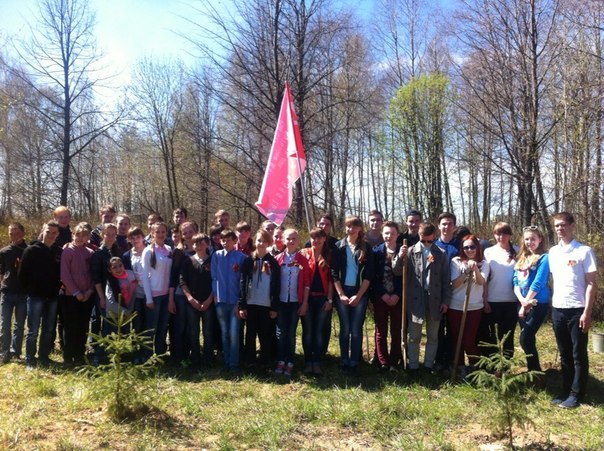 8 мая 2015 года, в рамках Всероссийской акции «Сирень Победы» посвященной 70-тилетию  Победы советского народа в Великой Отечественной войне 1941-1945 годов, в селе Соболево Юрьевецкого муниципального района, в знак уважения к павшим в войне советским воинам,  у Обелиска воинам, павшим в годы ВОВ, были высажены кусты сирени. Участниками акции стали, обучающие Соболевской средней школы, молодежное объединение «Восход» и молодежь района.Затем, в знак памяти и почтения участники акции возложили цветы к Обелиску воинам павшим в годы ВОВ.Кинофестиваль имени А. Тарковского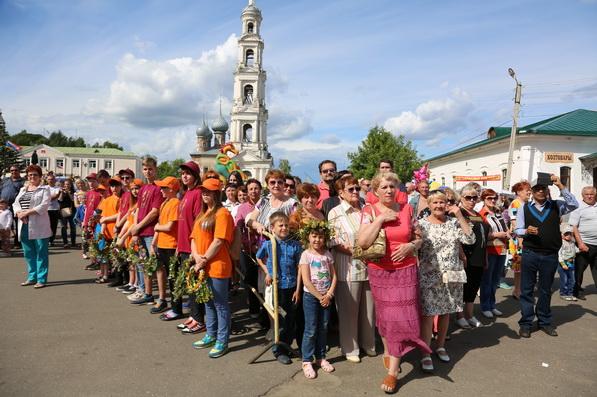 13 июня 2015 года в рамках IХ Международного кинофестиваля имени Андрея Тарковского «Зеркало» в Юрьевецком муниципальном районе состоялось праздничное действо под названием «Фильм, фильм, фильм».Ребята из молодежного объединения «Восход» приняли непосредственное участие в данном мероприятии.Акция «Не ленитесь – Обнимитесь!»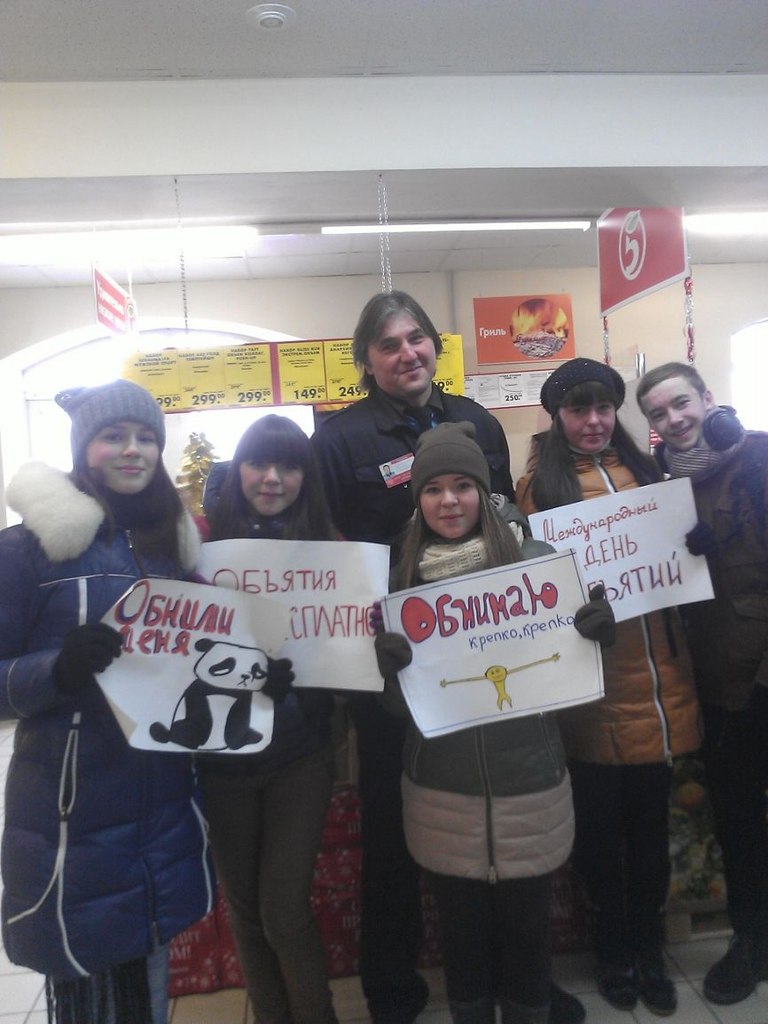 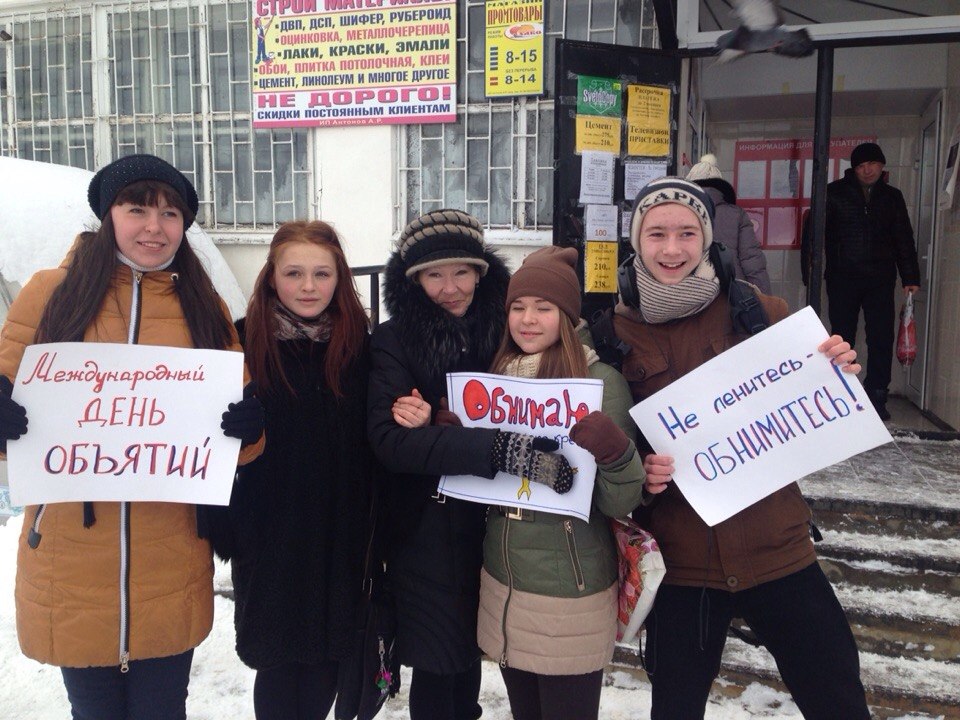 В солнечный, морозный зимний день 25 января 2015 года, МО «Восход», на Георгиевской площади провели акцию «Не ленитесь – обнимитесь!». Молодые активисты с веселыми призывами к «обнимашкам» подходили к замерзшим и грустным жителям и гостям города и заключали их в «счастливые» объятия, даря свои улыбки и хорошее настроение. Ребята не только подарили хорошее настроение окружающим, но и сами получили от проведения акции огромный заряд положительных эмоций и радости, чем в очередной раз доказали, что улыбки людей для них – СЧАСТЬЕ!26 декабря 2015 года, в городе Родники, состоялся областной конкурс "Настоящий Дед Мороз". Ребята из МО "ВОСХОД" МУ "Молодежный центр" при поддержке администрации Юрьевецкого Муниципального района: Данилов Сергей, Прошина Елизавета, Панфилова Татьяна приняли участие в конкурсе и общими стараниями одержали победу, заняв 1 место. В конкурсе принимали участие команды из разных районов области: состязались в спортивных соревнованиях, водили хороводы и представили свои визитные карточки на сцене. Команда Юрьевецкого муниципального района, оказалась самой юной. Самой маленькой участнице 8 лет. Ребята поздравили всех зрителей с наступающим праздником, поиграли в игру "А на улице мороз", загадали загадки и исполнили песню. В качестве подарка, нашу команду наградили Дипломами за 1 место в областном конкурсе "Настоящий Дед Мороз", Дипломом в номинации "Дед Мороз - Чемпион", тостером и мультиваркой.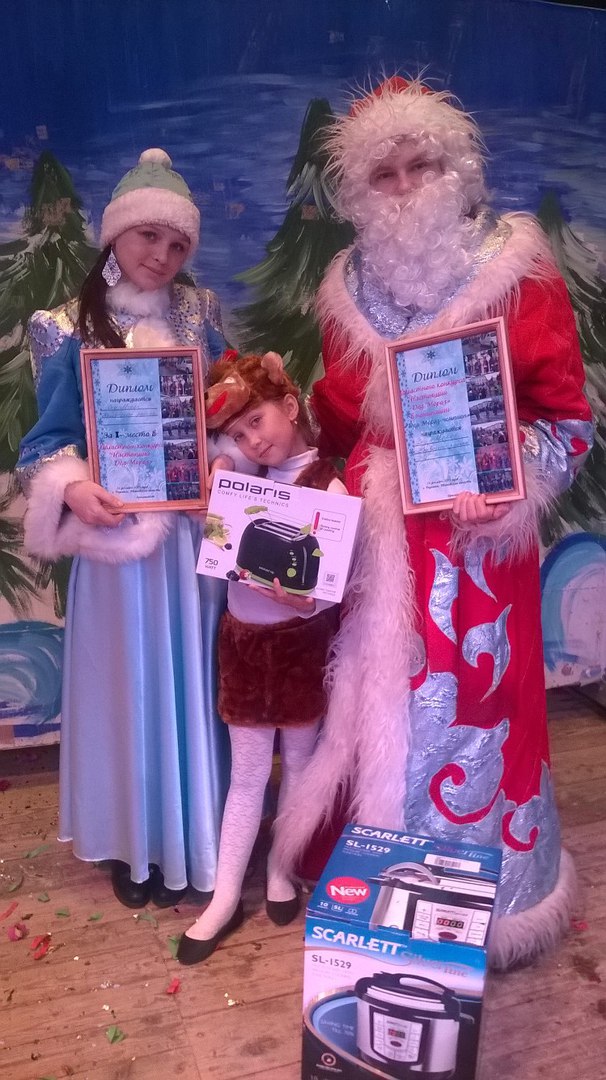 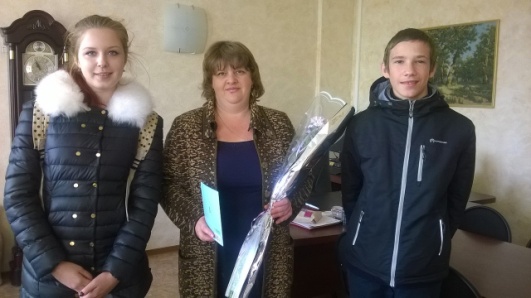 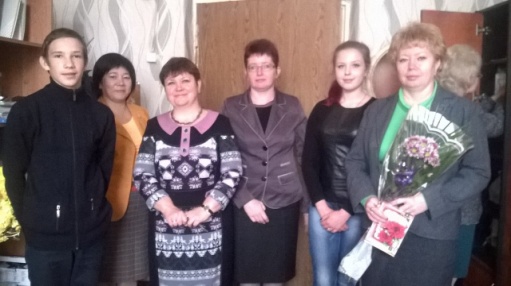 Поздравление коллектива средней                                Поздравление коллектива АПК                           Школа №1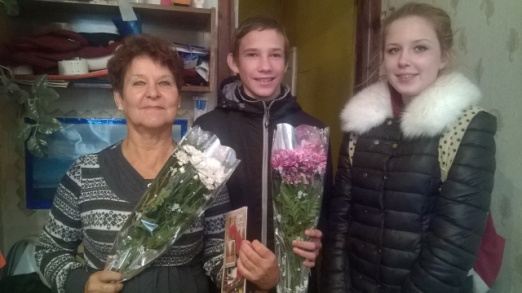 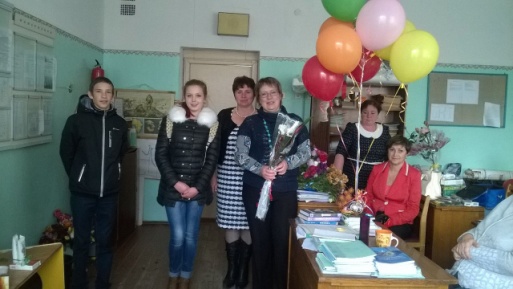 Поздравление коллектива средней	Поздравление коллектива ДЮЦШкола №2				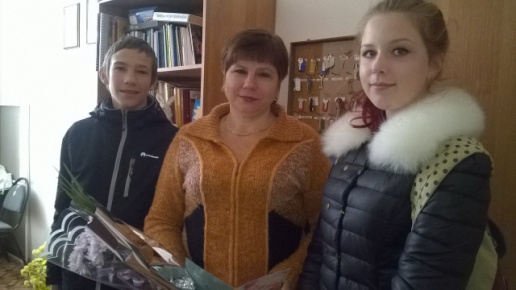 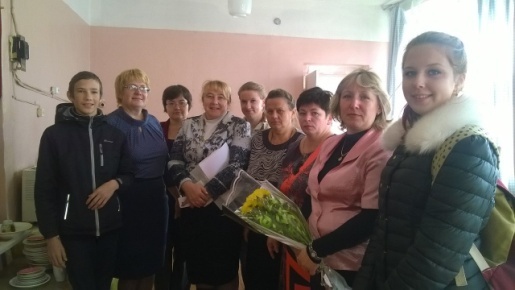 Поздравление коллектива средней 			Поздравление коллектива Школы №3							  коррекционной школы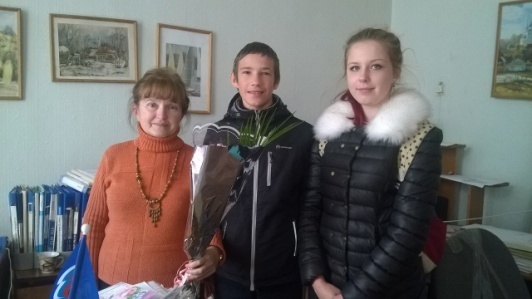 	                        Поздравление коллектива школы искусствАкция «Поздравь своего учителя»Традиционно, 5 октября в России отмечался замечательный праздник День Учителя. Не уступая своим традициям, представители из молодежного объединения "Восход": Завъялов Роман и Волкова Дарья вместе с руководителем Добрягиной Мариной Львовной провели акцию "Поздравь своего учителя", с радостью поздравили педагогов в учебных заведениях города, пожелали им всего самого хорошего, творческих успехов и хороших учеников, так как творческий подход к профессии "УЧИТЕЛЬ" неотъемлемая часть деятельности педагогов. «Учитель соприкасается с вечностью: он никогда не знает, где заканчивается его влияние».«День молодежи»              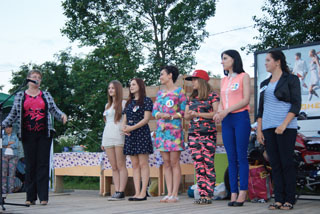 13 июля в местечке Курени были организованы мероприятия по случаю празднования Дня молодежи. От молодежного центра была представлена программа «Мисс молодежь 2015», в ней приняли участие 6 девушек района. Павлова ВераТихомирова КристинаКоунина ГалинаМихеева АннаПрошина ЕлизаветаПершина АнастасияДля девушек были заготовлены конкурсы и задания:- Поздравление участников мероприятия с Днем молодежи, где оценивался уровень ораторского искусства и оригинальное решение конкурсанток.- Участницы должны были приготовить романтический ужин на природе. Здесь оценивалась эстетичность подачи блюда.- Далее было задание по созданию платья- костюма «Лето 2015» где судьи оценивали вдохновение и творческие способности наших молодых участниц.- Дефиле в купальниках где оценивалась грациозность, красота тела, легкость и изящество походки - Танцевальный жюри оценивало красоту движений, ритм, энергия, выразительность танца.По итогам проведенного конкурса звание «Мисс молодежь 2015» было присуждено участнице под номером четыре Михеевой Анне. В подарок Аня получила профессиональный фотоаппарат. Остальные участницы были так же награждены призами за участие.С 22 по 30 декабря 2015 г. молодежное объединение «Восход», на базе муниципального учреждения «Молодежный центр» проводили Новогодние огоньки для старшеклассников. Всего было проведено четыре огонька с охватом 120 человек.Акция «Зеленый десант»       Охват 8 чел.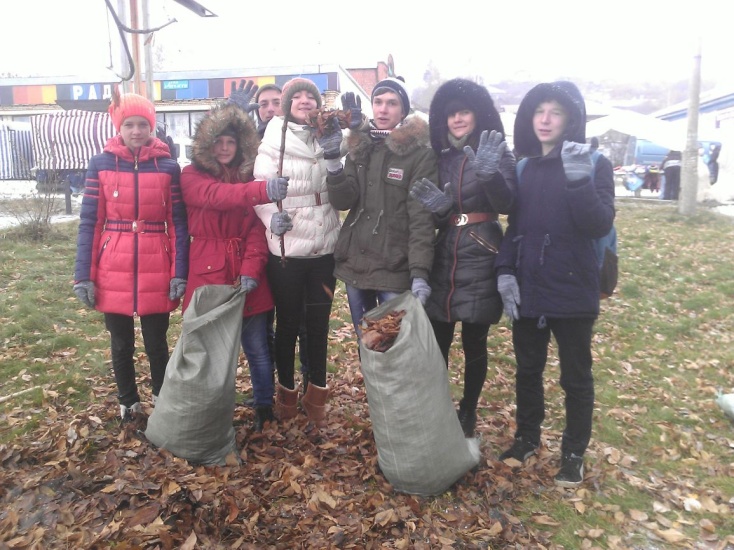 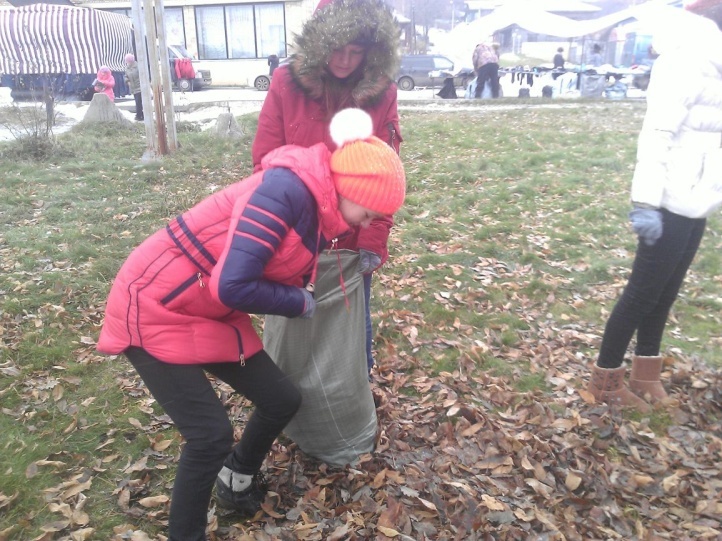 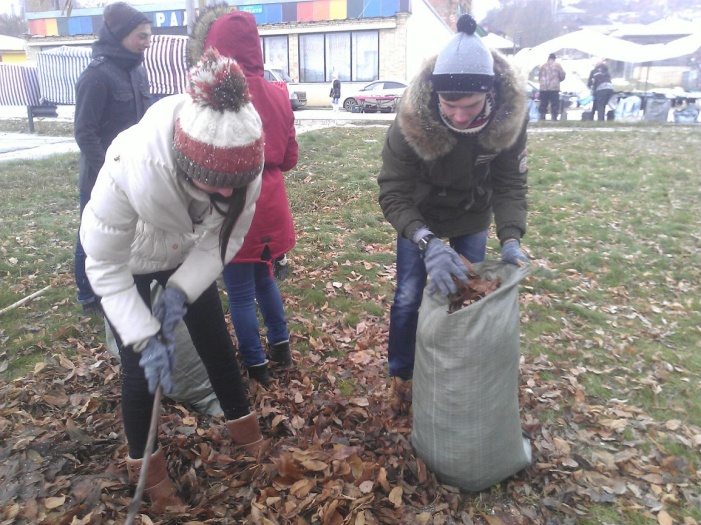 Активисты молодежного объединения «Восход» на уборке листьев и мусора на территории сквера памяти Народного ополчения 1612 года.Акция «Нашим рекам и озерам – чистые берега»	Охват 20 чел.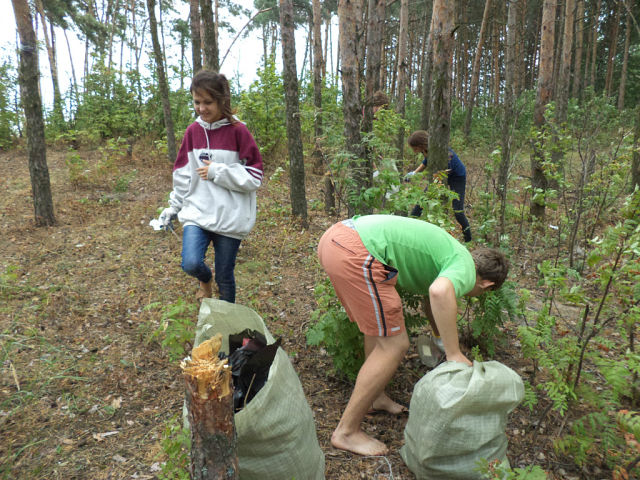 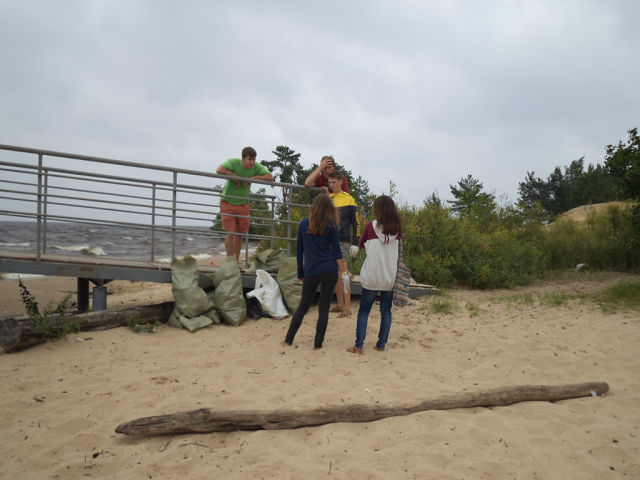 Приняли участие во всероссийской акции "Нашим рекам и озерам - чистые берега". В ходе акции члены объединения «Восход» собирали мусор на берегах Горьковского водохранилищаАкция «Забота»            Охват 8 чел.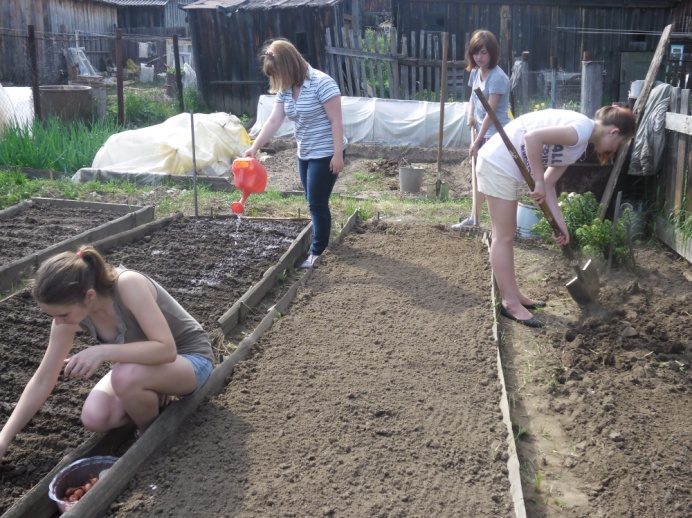 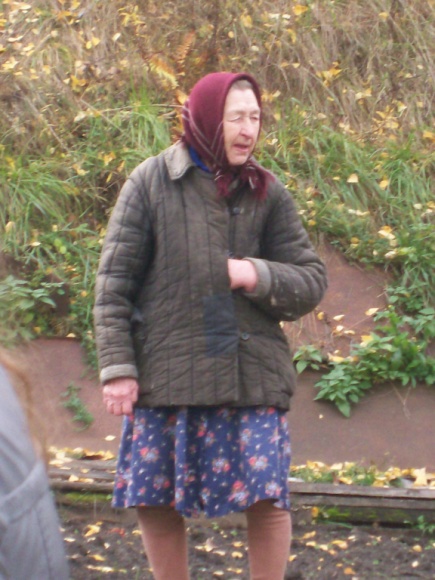 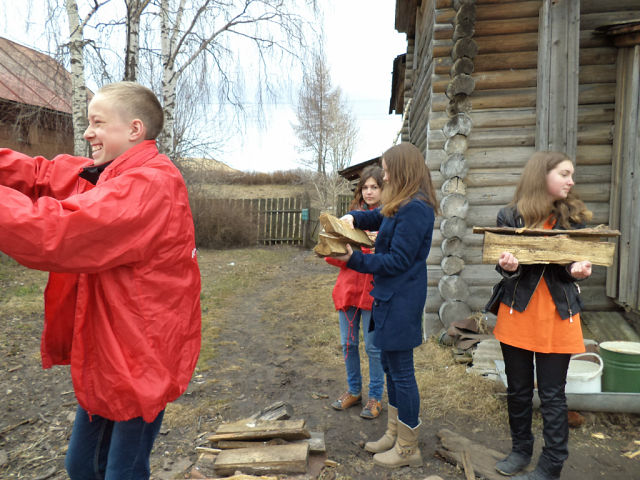 Молодежное объединение «Восход» оказывают посильную помощь вдовам участников Великой Отечественной Войны.В 2015 году, оказана помощь 8 вдовам участников Великой Отечественной Войны.Шествие в колонне «Бессмертный полк»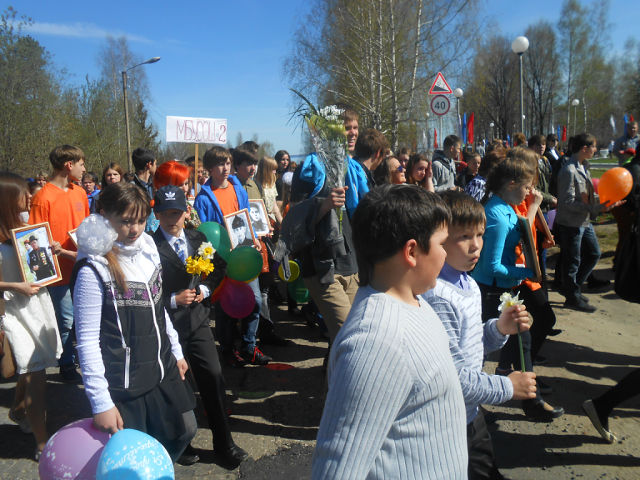 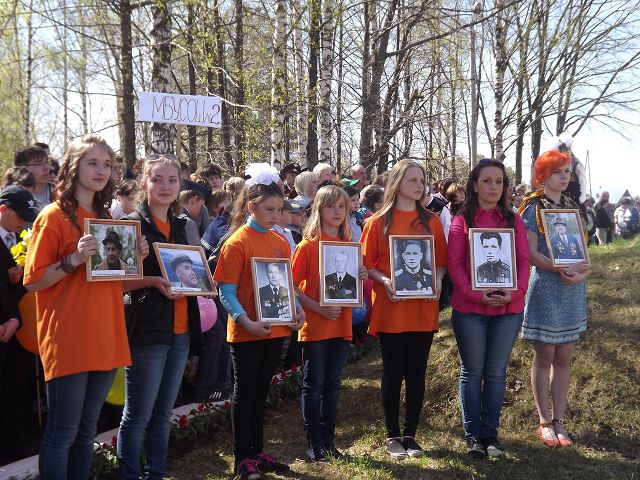 Молодежное объединение «Восход» приняли участие в шествии «Бессмертный полк». Пронесли фотографии участников ВОВ – Юрьевчан и держали их в руках до конца  мероприятия.Проведение конкурсов в «Масленицу»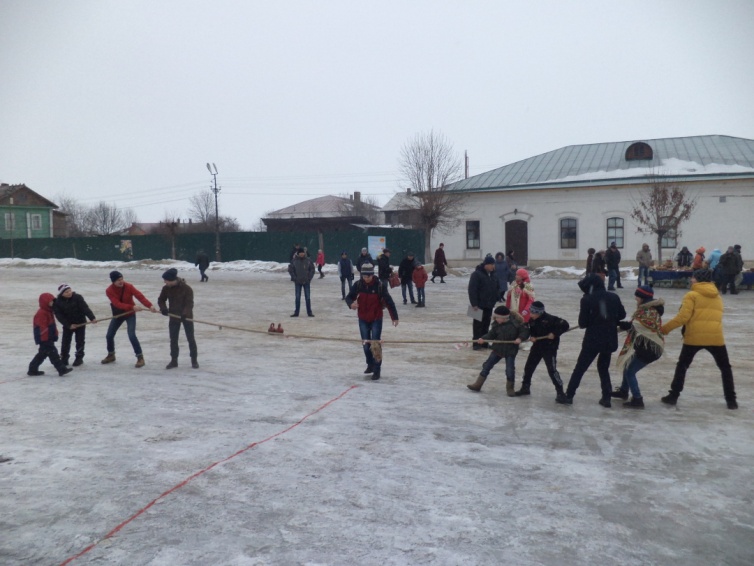 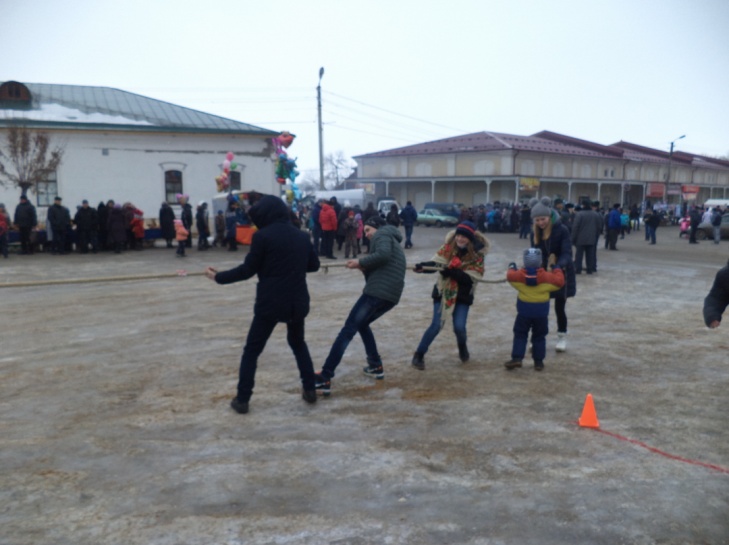 Активисты из молодежного объединения «Восход» проводят игры и конкурсы в день проведения в районе праздника «Масленицы»«Неделя добра»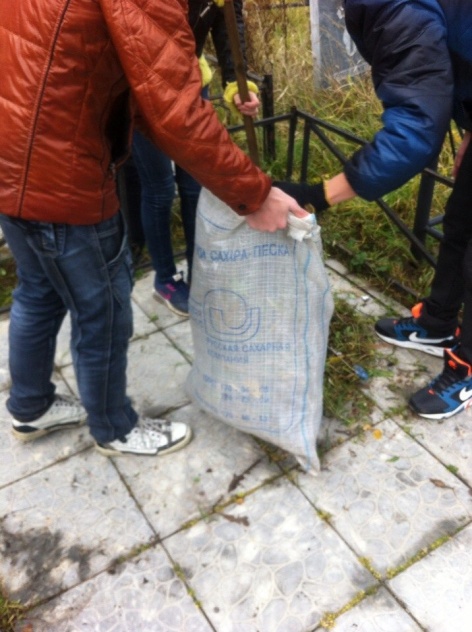 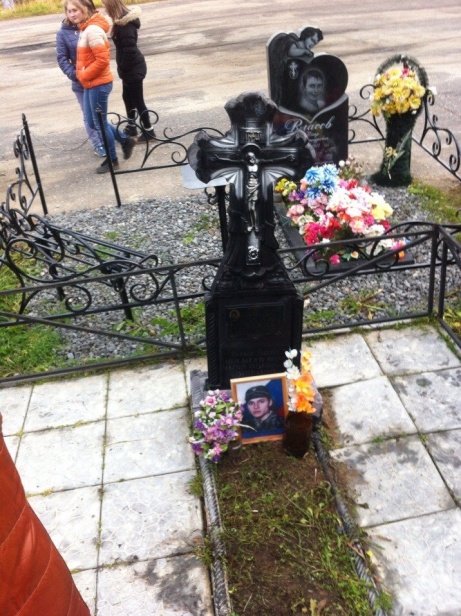 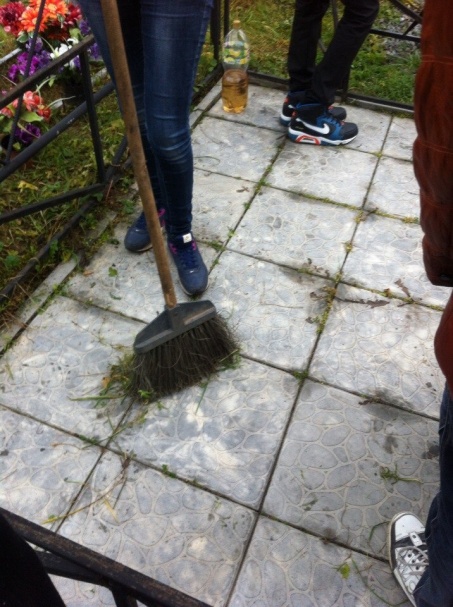 Благоустройство могилы воина-интернационалиста В. Пантелеева.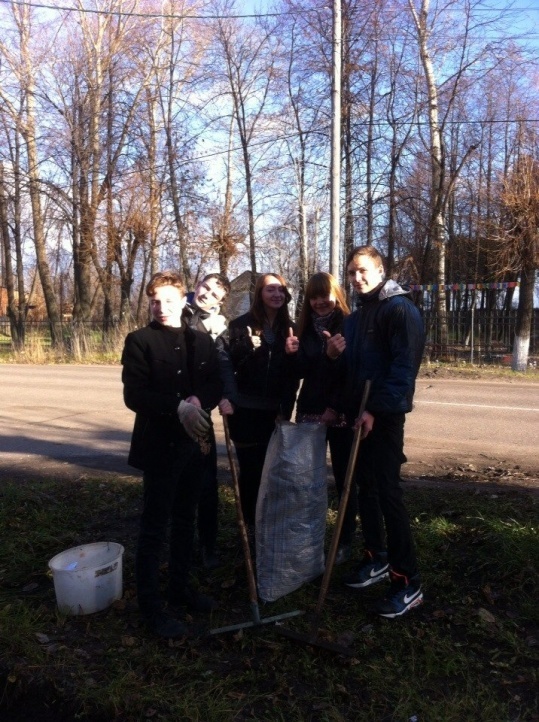 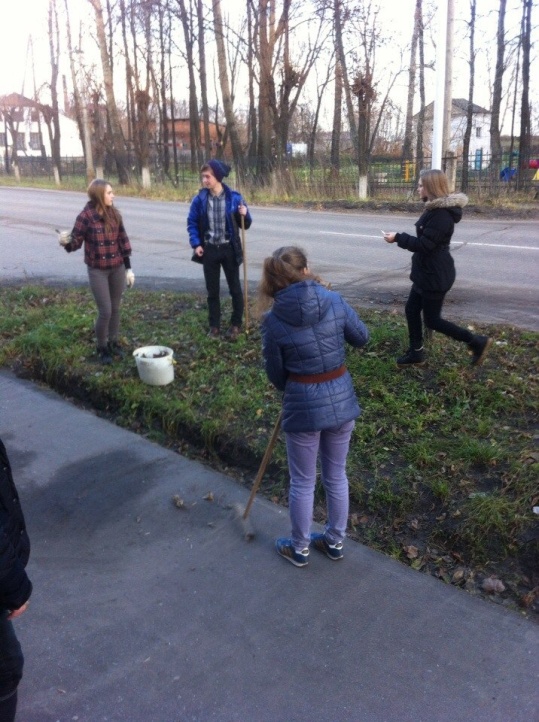 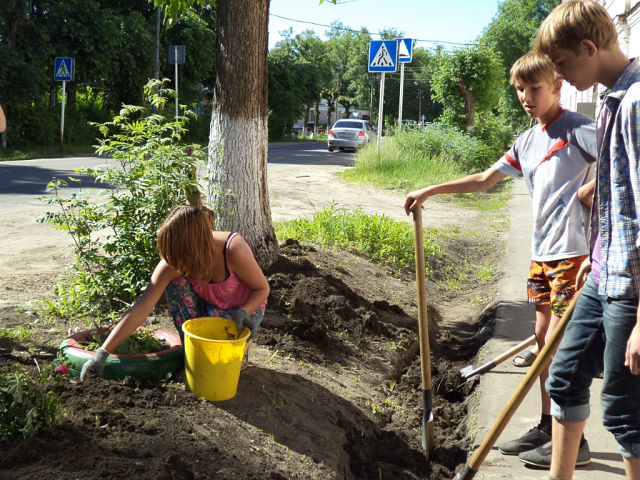 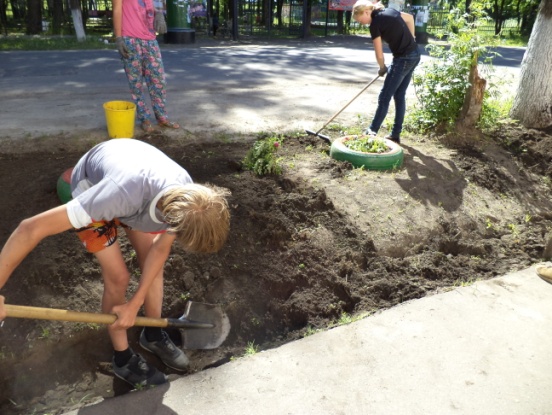 Благоустройство и озеленение территории молодежного центра	